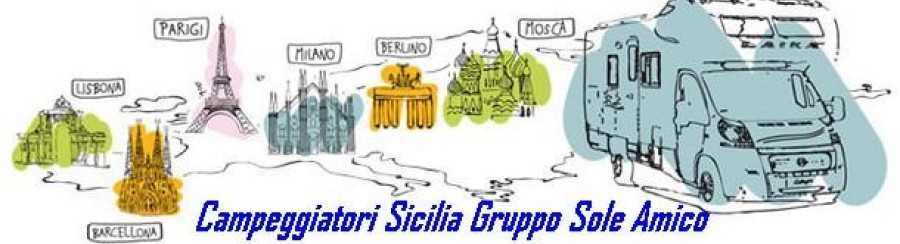 Provincia di AgrigentoAgrigento (AG) PS: parcheggio della Casa di Pirandello.Agrigento (AG) PS: parcheggio Giunone, alla Valle dei Templi Agrigento (AG)PS: parcheggio del Museo Archeologico. Agrigento (AG)PS: al porticciolo turistico di San Leone Aragona (AG)PS: (segnalato) all'ingresso del centro storico vicino il Municipio.Caltabellotta (AG) PS: nel parcheggio di Piazza Alcide De Gasperi, nella parte bassa del paese, Casteltermini (AG) PS: nel piazzale di fronte la Pretura alle spalle del campo sportivo Casteltermini (AG) PS: nel piazzale dell'eremo della santa Croce, a 2 km. dal paese Cattolica Eraclea (AG) AA:agriturismo A' Mennula: Contrada Colle Rotondo;tel 334.3492679, 0922.49661Eraclea Minoa (AG) PS: deviazione della SS 115 verso il mare (ai bordi della pineta a 50 m. dal mare).Eraclea Minoa (AG) PS: parcheggio comunale di Viale Minosse Grotte (AG) PS: in piazza Anna Magnani (o Piazza Mercato) Licata (AG) AA: area "La Sorgente"loc. Pisciotto (a 3 km. Dal paese), sul mare – tel. 333.5857181-Menfi (AG) PS:nel parcheggio alla fine di Via Friuli Venezia Giulia in loc. Portopalo, dopo il ristorante VittorioMontallegro (AG) AA: Vizzi Parking, loc. Bovo Marina (giugno/settembre) – tel.0328.683126Montevago (AG) AA: Area camper delle Terme Acquapia, a 5 km. da Montevago (a pagamento, da aprile a ottobre) - tel. 0925.39026.Montevago (AG) AA: Azienda agrituristica Serafino, contrada Serafino a 5 km. da Montevago (tel. 0925.39026).Montevago (AG) AA: Villa dei Pini, località Mastragostino, tel. 333.2091863 oppure 368.3586444.Naro (AG) PS: nel piazzale di sosta dei pullman, dietro il distributore di carburante.Palma di Montechiaro (AG) PS: parcheggio sul lungomare, a Marina di Palma, vicino la Torre di San CarloPorto Empedocle (AG) PS: al porticciolo nuovo, alla fine del lungomare. Porto Empedocle (AG) AA: Area Punta Piccola, Via Nereo ang. V.le Meditarreneo, vicino Hotel Villa Romana e Guardia Medica (Tel. 329.3813823)Realmonte (AG) AA: Lido Zanzibar, Via Cassiopea 2, tel. 0922.814332 Realmonte (AG) AA: Area La Playa, a Capo Rossello, tel. 320.0467033 (seguire segnalazioni dal bivio di Realmonte della S.S.115) Ribera (AG) STOP: Camping Kamemi , località Secca Grande, sullaS.S.115 - tel. 0925.69212 (no ad agosto) Ribera (AG) PS: sul lungomare Cristoforo Colombo, a Secca GrandeS. Margherita Belice (AG) PS: nel parcheggio camper in terra battuta all’ingresso del paese, a destra della SPS. Stefano Quisquina (AG) PS: nel centro del paese, in piazza CastelloS. Stefano Quisquina (AG) PS: a 4 km. dal paese, presso il Santuario di SantaRosalia alla Quisquina, in mezzo al boscoSambuca di Sicilia (AG) AA: Via Magna GreciaSciacca (AG) PS: al porticciolo, dietro la ex Stazione della Ferrovia (una scalinata conduce in 5 minuti al centro).Sciacca (AG) AA: La Playa, Contrada San Giorgio 153 (in estate) - tel. 0925.992403.Sciacca (AG) PS: azienda agricola Surriano, Via Cappuccini 153 Sciacca (AG) PS: nel parcheggio di Via Agatocle, vicino le termeSiculiana (AG) AA: Azienda Agrituristica Torre Salsa (tel. 336.945967 o 336.764168). Siculiana (AG)AA: Azienda agrituristica Villa Capo - Via G. Marconi, 384 (tel. 0922.817186). Siculiana (AG)AA: Ristorante La Ginestra, c.da Capo (tel.335.6628804). Siculiana (AG)PS: sulla bellissima spiaggia di Siculiana Marina (non in estate) Provincia di CataniaAci Sant’Antonio (CT) AA: Area “CAMPER HOUSE”, Via Donatello 15, tel. 095.7899940 Acireale (CT) PS: a 200 metri dall’ingresso della Villa Comunale,proseguendo nella salita oltre la Chiesa e quindi a sin. Acireale (CT) CS: presso Rimessaggio Cantarella, Via Nazionale per Santa Maria Ammalati n.177, tel 095.7651591 Acireale (CT) PS: in località Capomulini (a 2 km da Acireale) - tel. 0957.634831 o 0952.7717460 Acireale (CT) PS: in via Fossa, frazione Santa Tecla, a 200 metridalla villa comunale, oltre la chiesa a sx Adrano (CT) PS: nel parcheggio accanto ai giardini pubbliciBelpasso (CT)CS: rifornimento ERG al km. 14,300 della statale121. Belpasso (CT) AA: parcheggio camper del centro commerciale EtnapolisBronte (CT) PS: Viale Catania, accanto alla villa comunaleCaltagirone (CT) AA: area San Giovanni, di lato alla circonvallazione di ponente, ai margini del centro. Caltagirone (CT) PS: presso la stazione. Caltagirone (CT) PS: nell’ampio parcheggio sulla circonvallazione diponente sotto i giardini pubblici. Caltagirone (CT) AA: Agriturismo La Casa degli Angeli, Contrada Angeli – tel. 0933.25317 Castiglione di Sicilia (CT) PS: parcheggio di Piazza 11 febbraio Castiglione di Sicilia (CT) PS: parcheggio di Via XXIV Maggio, vicino il campo sportivo Castiglione di Sicilia (CT) AA: Agriturismo Al Vecchio Torchio del Casale, Contrada Pietra Marina – tel. 347.5342527Castiglione di Sicilia (CT) AA: Agriturismo Enoteca Etna Wine, S.S. 120 Km 191+900 - tel. 0942.983062 o 328.8225775Catania (CT) PS: parcheggio custodito di Via Teocrito 88/b, con ingresso pedonale da Piazza della Repubblica, tel. 347.9097442Catania (CT) PS: nel parcheggio P+bus di Piazzale Raffaello Sanzio Catania (CT)PS: nel parcheggio di Piazza Verga, di fronte all’hotel Excelsior (a pagamento) Catania (CT)CS: Autoparking Radis, Via Giovanni da Verrazzano, a Villaggio Sant’Agata, tel. 347.0144193 Catania (CT)PS: Parcheggio del Ristorante “Le Coco Beach”, c.da Vaccarizzo, Stradale Codavolpe n.2, tel. 095.2277162 Fiumefreddo di Sicilia (CT) AA: Area La Fattoria, c/da Marina di Cottone, tel. 095.646899 / 340.8005595 o tel. 347.7035234Fornazzo di Milo (CT) PS: nella piazzetta dopo la chiesa, a sinistra fra gli alberi Grammichele (CT) PS: parcheggio di Largo Mercato Grammichele (CT) PS: Agriturismo Valle dei Margi, c/da Margi – tel. 0933.940464.Gravina (CT) CS: presso Eurocaravan, Contrada Monaco - Via Etnea(tel. 095.395772).Gravina (CT) AA: Oasi del Parcheggio, Via Coviello (tel. 368.7880687).Licodia Eubea (CT) AA: Contrada Nostra Donna, Piazza Don BoscoLinguaglossa (CT) PS: nel parcheggio in Piazza Vespri Siciliani, ai margini della villa comunale o nella vicina Piazza Cappuccini Linguaglossa (CT) PS: nel parcheggio della Circumetnea, Piazza Stazione Linguaglossa (CT) PS: a Piano Provenzana, nel parcheggio Etna Nord (1900 metri di altezza)Macchia (CT) PS: nel parcheggio di Piazza San Vito MartireManiace (CT) PS: nel tranquillisimo parcheggio di fronte all’abbazia e al castello di Nelson, a pagamento (un po’ isolato, non illuminato) Maniace (CT) PS: nel parcheggio di fronte la scuola media Mascalucia (CT) AA: nel piazzale Falcone Borsellino (no il giovedì per mercato) Mascalucia (CT) PS: Azienda Agrituristica Trinità, Via Trinità, 34 (tel. 095.7272156)Militello Val di Catania (CT) PS: nel grande parcheggio alla fine del Viale Regina Margherita Milo (CT) PS: nel parcheggio dietro e di lato alla Chiesa Madre.Milo (CT) PS: alla chiesetta della Madonna della lava, a 2 km. dal paese sulla strada per Piano Provenzana.Misterbianco (CT) PS: nel parcheggio vicino il Palatenda e dietro la caserma dei Carabinieri Motta Sant’Anastasia (CT) PS: nel parcheggio di Viale Regione ang. Via Mascagni Nicolosi (CT) PS: accanto le poste, nel parcheggio di Via Nuova (a 150 metri dal Municipio)Nicolosi (CT) PS: parcheggio adiacente museo della civiltà contadina in Piazza Garibaldi. Nicolosi (CT) PS: parcheggio camper vicino il Rifugio Sapienza e la teleferica dell’Etna (Etna sud)Paternò (CT) AA: alla fine di Corso Italia, alle spalle della costruenda piscina comunale (info tel. 095.857373 347.2622034) Paternò (CT) PS: nel parcheggio di fronte l’OspedalePaternò (CT) PS: vicino il castello, sulla rocca, accanto la chiesa di Santa Maria dell’Alto Piedimonte Etneo (CT) PS: in Piazza san Rocco, di fronte la chiesa dei Cappuccini Randazzo (CT) PS: nel centralissimo parcheggio di Piazza Loreto, accanto al distributore Agip (con fontanella d'acqua) Randazzo (CT)AA: Area 113, alla fine del centro abitato, via Giunta 113, tel. 095.921172 o 333.2825229Riposto (CR) AA: Via della Repubblica, a 100 metri dai Vigili UrbaniS. Giovanni Galermo (CT)PS: Self Area Parking, Via Galermo 260 – tel. 095.7143908, 349.6288692S. Giovanni La Punta (CT) AA: Ristorante Isivillage, S.P. S. Giovanni La Punta-Trecastagni, a 500 metri dal Centro Comm. Le Zagare - tel. 327.0159576 S. Gregorio (CT) PS: in Via Dante AlighieriS. Maria Ammalati (CT) CS: presso Caravan Figuera, SS 114 km 77,700 (tel. 095.885306). S. Tecla (CT PS: in via FossaTrecastagni (CT PS: nel parcheggio di Piazza Sant’Alfio/Corso Michelangelo, vicino il Santuario di Sant’AlfioValverde (CT) AA: Piazza LivatinoVizzini (CT) PS: largo CappucciniZafferana Etnea (CT) PS: piazza Kennedy ang. Via Roma, di fronte al ristorante "Il Porcino". Zafferana Etnea (CT) PS: parcheggio lungo la Via Roma, a 200 metri da Piazza Kennedy Zafferana Etnea (CT) PS: parcheggio della villa, fra gli alberi, alla fine di via Roma lungo via GaribaldiZafferana Etnea (CT) PS: nell'ampio parcheggio dell'ex stadio di calcio,via Manzoni, sotto la Villa Comunale (non sempre èaperto).© Club Pleinair BdS – www.pleinairbds.it 7Provincia di EnnaAgira (EN) AA: area comunale sulla circonvallazione (indicata)– tel. 339.3225308.Aidone (EN) PS: nel parcheggio a ridosso dell’ex macello comunale, ai margini della strada statale 288.Calascibetta (EN) AA: alla fine di Via Giudea, nel piazzale davanti al Convento e la Chiesa dei Cappuccini Calascibetta (EN) AA: davanti lo stadio, a 1,5 km. dal centroCenturipe (EN) PS: Cooperativa Agricola Sereni - Contrada Marmora Centuripe (EN)PS: alla fine di Viale Corradino, nel parcheggioantistante la villa e il Mausoleo di CorradinoDittaino (EN) AA: Parcheggio camper Centro Commerciale Outlet Village, ai margini dell’auostrada e a 500 metri dall’omonimo svincoloEnna (EN) PS: Azienda Agrituristica Gerace - Via San Girolamo, 50 - c.da Gerace (tel. 0935.501770)Enna (EN) PS: Azienda Agrituristica Il Mandorleto - c.da Gerace (tel. 0935.541389 o 333.2923930)Enna (EN) AA: Azienda Agrituristica Pollicarini, contrada Pollicarini (tel. 388.7964008) Enna (EN) PS: nel parcheggio presso il Castello di Lombardia.Enna (EN) PS: a Piazza Europa, di fronte la caserma dei carabinieri (parcheggio in parte in discesa), con acqua.Enna (EN) PS: a Enna Bassa, nel parcheggio di fronte l’Ospedale Leonforte (EN) PS: nella Piazza Branciforti.Morgantina (EN) PS: nel parcheggio dell'area archeologica. Nicosia (EN) PS: nel parcheggio adiacente al Parco Robinson, ViaSan Bernardo di Falco (centro storico a 5 minuti apiedi) Nicosia (EN) AA: presso Agriturismo Masseria Mercadante, c/da Mercadante – tel. 0935.640771 o 328.3771120Nissoria (EN) AA: Azienda Agricola Le Bontà di Nino - Caseari Natura, Contrada Galati, tel. 0935.669789 – 333.7325221Nissoria (EN) PS: nel parcheggio di Via Ventimiglia, in pieno centroPergusa (EN) PS: vicino l’autodrono, alle spalle dell’Hotel Serena.Pergusa (EN)AA: in contrada San Giuseppe, nei pressi del lago (tel. 328.3114519 o 327.3690232)Piazza Armerina (EN) PS: parcheggio 200 mt prima della Villa del Casale.Piazza Armerina (EN) PS: parcheggio del Piazzale del Calvario, al campo sportivo, raggiungibile dalla Salita Cappuccini Piazza Armerina (EN) PS: parcheggio di Piazza Europa, in pieno centro. . Piazza Armerina (EN) AA: Agriturismo Gigliotto, S.S.117 bis km.60 (al bivio per San Cono), tel. 0933.970898 e 335.8380324Piazza Armerina (EN) AA: Azienda Agricasale - Contrada Ciavarini - tel. 0935.68634 (indicazioni dallo svincolo Piazza Armerina sud).Pietraperzia (EN)PS: Nel piazzale antistante le Poste Pietraperzia (EN)PS: Nel piazzale antistante la scuola media, sul corso principale, a 200 metri dal semaforo Regalbuto (EN) AA: presso gli impianti sportivi limitrofi al Lago di Pozzillo.Sperlinga (EN) PS: parcheggio sotto il castello.Villarosa (EN)PS: parcheggio della stazione museo di VillarosaProvincia di MessinaAlcara li Fusi (ME) PS: all’uscita del paese nel piazzale dei Cappuccini. Alcara li Fusi (ME) PS: all’ingresso del paese, sulla circonvallazione sud (piazza del mercato). Barcellona P.G. (ME) PS: parcheggio di piazza StazioneBarcellona P.G. (ME) PS: parcheggio di fronte al Palazzetto dello Sport ai margini di Via Giudice BorsellinoCapo d'Orlando (ME) PS: alla fine del lungomare in direzione Messina, località San Gregorio, di fronte al porticcioloCastanea delle Furie (ME) PS: nel piazzale di fronte le scuole, all'ingresso del paese salendo da Spartà (bus n.73 per Messina - Piazza Cavallotti).Castroreale (ME) PS: Parcheggio (con fontanella d'acqua) all'ingresso del centro del paese, nell'arena Castiglione, dietro il distributore Q8.Cesarò (ME) PS:agriturismo Villa Miraglia, S.S. 289 fra San Fratello e Cesarò, loc. Femmina Morta (tel. 095.7732133 o333 2985300) Cesarò (ME) PS: nel piazzale alle spalle della scuola media Floresta (ME) PS: al bivio Favoscuro, a 4 km. dall’abitato in dir. Randazzo, davanti la trattoria Don Santo (tel. 0941.662030). Floresta (ME) PS: all’ingresso del paese o vicino il campo sportivo, nella parte bassa dell’abitatoForza d'Agrò (ME) PS: nella piazzetta (un po' in pendenza) all'ingresso del centro storico, dietro l'abside della Chiesa Madre. Francavilla di Sicilia (ME) AA: vicino al campo sportivo e al convento dei Cappuccini, in Via Cappuccini/Viale Regine Elena (tel. 340.0049226) Frazzanò (ME) PS: nel parcheggio alla fine del paese ai margini della provinciale Furnari (ME) CS: area di servizio Furnari dell’AGIP sull’autostrada PA-ME Furnari (ME) AA: Area Tonnarella, corso Palermo n.6 - tel. 347.5593746 o 346.0784431Giardini Naxos (ME) AA: Parking Lagani, via Stracina, 22, loc. Recanati(tel. 348.3730059) Giardini Naxos (ME) AA: Eden Parking, via Stracina, 20 – ristorante Pizzeria Morgan (tel. 348.2513767) Giardini Naxos (ME) AA: Area di sosta Holiday Sun, via Stracina, 20 – tel. 339/2185191 Giardini Naxos (ME) AA: Naxos Parking, via Jannuzzo n.6, vicino la discoteca Peter Pan (tel. 347.6158969) Giardini Naxos (ME) AA: Euro Parking, Viale Dionisio, loc. Recanati (tel. 347.9236819) Giardini Naxos (ME) AA: Area Porto Azzurro, Via Calcide Eubea, adiacente l’hotel, tel. 347.6158969 Lipari (Isole Eolie - ME)PS: presso il parcheggio multipiano di Via Cappuccini, a 100 metri dal porto (dal 15/5 al 15/10), tel. 090.9811168 Longi (ME) PS: nei parcheggi limitrofi ai campi sportiviMarinello-Oliveri (ME) AA: Area Azimut, via Colombo di fronte al mare, prima del campeggio (tel. 0941.313019 o 339.2237850).Messina (ME) AA: Camper Club Oasi, via Catania n. 108,tel. 090.693494 – 335.6654630 (rimessaggio con 4 piazzole per itineranti) Milazzo (ME) AA: Garage delle isole, via San Paolino (bus navetta per l’imbarco alle Eolie, tel. 090.9288585).Milazzo (ME) PS: nell’ampio piazzale vicino Capo Milazzo (non inestate).Milazzo (ME) PS: in piazza S. Papino o nell'adiacente Piazza Roma (l’una accanto all’altra). Milazzo (ME) CS: area di servizio Olivarello nord e sud della autostrada PA-ME. Mistretta (ME) PS: nel parcheggio di Piazza della Neviera, a 200 metri da Villa ChaletMistretta (ME) PS: nel parcheggio del belvedere dopo il campo sportivo e la caserma della forestaleMontalbano Elicona (ME) PS: alla fine di Via Giardino, a 200 metri dalla piazza principale, dopo le scuole (seguire indicazioni Panificio Puglisi)Motta Camastra (ME) AA: Azienda Gole dell’Alcantara, Via Nazionale, 5 -Contrada Sciara (tel. 0942.985010).Motta Camastra (ME) AA: nel parcheggio all’ingresso del paese sulla S.PNaso (ME) PS: all'ingresso del centro del paese, nel piccolo parcheggio del belvedere, di fronte la chiesaNovara di Sicilia (ME) PS: piazza Annibale di Francia, di fronte l'orfanatrofio, alla fine della via Michelangelo (con fontanella d'acqua). Patti (ME) AA: Agriturismo Monte Alto, Contrada Monte, 2 – tel. 0941.241602 Patti (ME) PS: Parcheggio di Via Orti Patti Marina (ME)PS: Parcheggio alla fine del lungomare al porticciolo dei pescatori (non in estate) Roccalumera (ME) AA: Park Jonio, Via Collegio, di fronte il campo sportivo (tel. 334.1202290 o 389.9969545)Roccella Valdemone (ME) PS: nel parcheggio di fronte la Chiesa Madre di SanNicolò di BariSalina (Isole Eolie – ME) AA: Area I tre pini, località Rinella, a 200 metri dal porto – tel. 090.9809155S. Agata Militello (ME) PS: sul lungomare, alle spalle del Museo dei Nebrodi S. Agata Militello (ME) AA: Area San Bartolomeo, contrada Giancola, sul lungomare, tel. 338.3618241 S. Agata Militello (ME) AA: Area Rosamarina, sul lungomare, tel. 349.6903899 o o 328.3284331 S. Lucia del Mela (ME) PS: nel piccolo parcheggio del Santuario della Madonna, sulla parte sommitale del paese.S. Lucia del Mela (ME) PS: Azienda Agrituristica Parra, S.P.65, contrada Bassovalle, tel. 360.531699S. Marco d'Alunzio (ME) PS: nel parcheggio dello stadio di calcio, vicino la chiesa del SS. SalvatoreS. Stefano di Camastra (ME) PS: nel parcheggio retrostante agli uffici del Parco dei Nebrodi (a pochi metri dalla S.S. 113 da cui è segnalato). S. Stefano di Camastra (ME) PS: nel parcheggio di Via Passo Barone, raggiungibile dalla traversa a destra della S.S. 113 all’altezza della Caserma dei CarabinieriSaponara (ME) PS: nel parcheggio accanto alla Polizia Municipale,sul lungofiume.Taormina (ME) PS: parcheggio 300 mt prima del centro (a pagamento, molto caro), salendo dalla strada che parte da Isola Bella. Terme Vigliatore (ME) AA: Area Baia delle Eolie, sulla litoranea (Via Marchesana Marina), tel. 090.9781046 o 339.6267952 Terme Vigliatore (ME) AA: S.P. 98 - Via Comunale Acquitta n.93 tel. 349.0674832, 340.5434731Terme Vigliatore (ME) AA: Area Trinacria, sul lungomare Marchesana - tel.333.7239479 o 347.9935882Tindari (ME) PS: nel parcheggio 400 metri sotto il Santuario della Madonna NeraTindari (ME) CS: aree di servizio Tindari est e Tindari ovest dell'autostrada PA-MEVillafranca Tirrena (ME) CS: aree di servizio Divieto nord e Divieto sud dell’autostrada PA-ME Villa Margi (ME)AA: area L’Oasi, sul lungomare, tel. 320.8059110 Vulcano (Isole Eolie – ME)STOP: presso il camping Togo Togo, Via Porto Ponente – tel. 090.9852128 (solo in estate)Provincia di PalermoAspra (PA) AA: Area Ippocampo, all’ingresso del paese provenendo da Sant’EliaBalestrate (PA) PS: Azienda Agricola Manostalla - Località Manostalla (tel. 091.878733)Bisacquino (PA) PS: nel parcheggio pullman nella parte bassa del paese, vicino il parco giochi comunaleBompietro (PA) PS: nella strada e nella piazzetta adiacenti al campo sportivoCaccamo (PA) PS: parcheggio ai piedi del castello, all'ingresso del centro del paese, sulla destra. Caccamo (PA) PS: parcheggio presso la chiesa dei Cappuccini, sulla circonvallazione (a sx entrando in paese)Caltavuturo (PA) PS: nel parcheggio dell’anfiteatro, a destra 100 metri oltre il Municipio sito in Via Giovanni FalconeCampofelice di Roccella (PA) AA: Area Praia Mare, Via Madonnina, sul lungomare (tel.347.3602010). Castelbuono (PA) PS: parcheggio camper senza servizi all’ingresso del paese, dopo il cimitero e vicino i campi da tennis (tel. 368.7844236)Castelbuono (PA) PS: parcheggio all'ingresso del paese, sulla stradache sale al castello, di fronte al campo sportivoCastelbuono (PA) PS: parcheggio sotto il castello (strada di accessoun po' stretta a causa di eventuali veicoli parcheggiati)Castellana Sicula (PA) PS: nel parcheggio di Via Leone XIII (parallela lato monte del corso principale) quasi alle spalle delMunicipioCastronovo di Sicilia (PA) PS: nel parcheggio all’ingresso del paese ai margini della SP.36 dietro la scuola elementareCastronovo di Sicilia (PA) PS: Fattoria Carcaci, S.S.118 bivio Filaga, all’interno della Riserva Naturale Monte Carcaci - tel. 339.8130251Cefalù (PA) PS: parcheggio privato Coco sul lungomare Giuseppe Giardina a 30 metri dall’hotel Riva del Sole (tel. 331/9956155) Chiusa Sclafani (PA) PS: in Piazza CastelloChiusa Sclafani (PA) PS: nell’ampio piazzale a ridosso del Campo SportivoCiminna (PA) PS: in via Sanatore Antonino Riggio, accanto al campo sportivoContessa Entellina (PA) PS: negli spazi in poiano attorno a Piazza della Repubblica e Via Merendino, nella parte bassa del paeseCorleone (PA) PS: nel parcheggio vicino l’Ospedale (segnalato) Corleone (PA) PS: ai margini della Villa Comunale, nel piccolo parcheggio dell’ex stazione ferroviaria.Ficuzza - Corleone (PA) PS: parcheggio in una delle strade laterali di fronte al casino di caccia dei Borboni (la piazza è chiusa al parcheggio).Ficuzza - Corleone (PA) PS: parcheggio accanto al Santuario della Madonna di Tagliavia (un po' isolato).Gangi (PA) PS: nel parcheggio di Viale delle Rimembranze, in prossimità del castello (un po' in pendenza).Gangi (PA) AA: nell’area camper ai piedi del paese di contradaSpedaleGeraci Siculo (PA) PS: nel parcheggio davanti la chiesa di San Bartolomeo, all’ingresso del paese venendo da Castelbuonoa sx Geraci Siculo (PA) PS: nella parte bassa del paese, nel parcheggio adiacente al campo sportivo Isnello (PA)PS: nel parcheggio all’ingresso del paese vicinoil cimitero Isnello-Piano Zucchi (PA)PS: nel parcheggio dell’area attrezzata a 50 metridal Rifugio Orestano Isnello-Piano Battaglia (PA) PS: parcheggio camper segnalato sulla strada statale o area della Battaglietta, sopra il rifugio del CAI.Mezzojuso (PA) PS: parcheggio vicino via Palermo – coordinate GPS N. 37.867544 – E. 13.464818 Monreale (PA) PS: parcheggio sotto il centro storico in Via Biagio Giordano, accanto i Carabinieri, raggiungibile dalla Circonvallazione Montelepre (PA) AA: Azienda Agrituristica La Fattoria del Sorriso -Località Piano Aranci, tel. 091.8784111Palazzo Adriano (PA) PS: parcheggio dietro la vecchia stazione ferroviaria all’ingresso del paese, con ingresso dal distributore di benzina.Palermo (PA) AA: Freesbee Parking, Via Imperatore Federico 116, di fronte Fiera del Mediterraneo e succ. Fiat (tel.091.542555). Palermo (PA) AA: Green Park, via Quarto dei Mille 11/b, trav.C.so Calatafimi, a 300m. da P.zza Indipendenza (tel. 091.6515010). Palermo (PA) AA: parcheggio AMAT di P.le Giotto-Lennon, accantoalla Circonvallazione (svincolo Notarbartolo/Leonardo Vinci). Palermo (PA) PS: in Piazza Alcide De Gasperi, vidino allo stadio. Palermo (PA) PS: nel parcheggio dell’Ospedale Cervello, in via Trabucco, a monte della Circonvallazione dopo via Belgio. Palermo (PA)PS: a Mondello, in Via del Ciclope n.5, Enjoy Camping (estiva), tel. 091/453106 Partinico (PA) PS:parcheggio di via Giuseppe Impastato, all’ingresso nord di Partinico, vicino la Real Cantina BorbonicaPetralia Soprana (PA) PS: nel piazzale di fronte i Carabinieri, vicino ilmulino, all'ingresso del paese venendo da Petralia Sottana.Petralia Soprana (PA) PS: Forcatella Park, loc. Fasanò, tel. 340/5371689Petralia Sottana (PA) PS: nel parcheggio di Via Duomo, all’ingresso del centro del paese scendendo da Petralia SopranaPetralia Sottana (PA) PS: nel parcheggio di piazzale Padre Pio, a ridossodella statale delle Madonie dopo il paese verso Gangi. Petralia Sottana (PA) PS: Agriturismo Monaco di Mezzo, c/da Monaco – tel.0934.673949Piana degli Albanesi (PA) PS: ampio parcheggio all’entrata del centro storico, prima delle poste, su Viale 8 marzo. Polizzi Generosa (PA) PS: nel parcheggio a ridosso di Piazza Carmine (parcheggio pullman) Prizzi (PA) PS: nella piazza all’ingresso del centro storico, vicino alla Guardia Medica e al Monumento ai Caduti.Prizzi (PA) PS: in Piazzale Santa Rosalia, salendo sulla destrasubito dopo il Monumento ai Caduti. Roccapalumba (PA)PS: ampio piazzale vicino alla villetta comunale San Mauro Castelverde (PA) PS: all’ingresso del centro, in Piano San Mauro o nel parcheggio della parte sottostante di Piano NoceScillato (PA) CS: nell’area di servizio dell’autostrada PA-CTSclafani Bagni (PA)PS: Azienda Agrituristica Fontana Murata di Donata Gioia, Contrada Fontana Murata (tel. 0921.542080). Termini Imerese (PA)PS: parcheggio del campo sportivo Terrasini (PA)PS: Parcheggio ai margini del lungomare dopo il Palazzo-Museo d’Aville (non in estate)